     ҠАРАР                                                                             РЕШЕНИЕОб утверждении Порядка размещения сведений о доходах, об имуществе и обязательствах имущественного характера лиц, замещающих муниципальные должности в Совете и Администрации сельского поселения Аючевский  сельсовет муниципального района Стерлитамакский район Республики Башкортостан и членов их семей в информационно-телекоммуникационной сети Интернет на официальном сайте органов местного самоуправления и предоставления этих сведений средствам массовой информации для опубликованияРуководствуясь Федеральным законом от 25.12.2008 N° 273-ФЗ «О противодействии коррупции», Федеральным законом от 06.10.2003 № 131-ФЗ «Об общих принципах организации местного самоуправления в Российской федерации», Федеральным законом от 03.11.2015 №303-ФЗ «О внесении изменений в отдельные законодательные акты Российской федерации», Указом Президента Российской Федерации от 8 июля 2013 г. N 613 «Вопросы противодействия коррупции», Уставом  сельского поселения Аючевский  сельсовет муниципального района Стерлитамакский район Республики Башкортостан, Совет сельского поселения Аючевский сельсовет муниципального района Стерлитамакский район Республики БашкортостанРЕШИЛ:1.	 Утвердить прилагаемый Порядок размещения сведений о доходах, об имуществе и обязательствах имущественного характера лиц, замещающих муниципальные должности в Совете и Администрации сельского поселения Аючевский сельсовет муниципального района Стерлитамакский район Республики Башкортостан и членов их семей в информационно-телекоммуникационной сети Интернет на официальном сайте органов местного самоуправления и предоставления этих сведений средствам массовой информации для опубликования (далее - Порядок).Настоящее решение и приложение к нему обнародовать в установленном порядке и разместить на официальном сайте сельского поселения Аючевский сельсовет муниципального района Стерлитамакский район Республики Башкортостан Контроль за исполнением настоящего решения возложить на комиссию Совета по соблюдению регламента Совета, статусу и этике депутата Совета.Глава сельского поселения                                               Х.Р.Вахитова№ 48«31» мая  2016 г. с. Аючево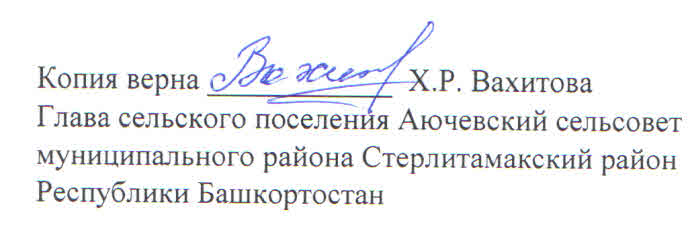 УТВЕРЖДЕНОРешением Совета сельского поселения Аючевский сельсовет муниципального района Стерлитамакский  район Республики Башкортостанот 31 мая 2016 г. № 48ПОРЯДОКразмещения сведений о доходах, об имуществе и обязательствах имущественного характера лиц, замещающих муниципальные должности в Совете и Администрации сельского поселения Аючевский сельсовет муниципального района Стерлитамакский район Республики Башкортостан и членов их семей в информационно-телекоммуникационной сети Интернет на официальном сайте органов местного самоуправления и предоставления этих сведений средствам массовой информации для опубликования1.	 Настоящим Порядком устанавливаются механизм и обязанности органов местного самоуправления сельского поселения Аючевский сельсовет муниципального района Стерлитамакский район Республики Башкортостан по размещению сведений о доходах, об имуществе и обязательствах имущественного характера лиц. замещающих муниципальные должности в Совете и Администрации сельского поселения Аючевский сельсовет муниципального района Стерлитамакский район Республики Башкортостан их супругов и несовершеннолетних детей (далее - сведения о доходах, об имуществе и обязательствах имущественного характера) в информационно-телекоммуникационной сети Интернет на официальном сайте органов местного самоуправления (далее - Официальный сайт) и предоставления этих сведений средствам массовой информации для опубликования в связи с их запросами.2.	 На Официальном сайте размещаются и средствам массовой информации предоставляются для опубликования следующие сведения о доходах, об имуществе и обязательствах имущественного характера:1)	 перечень объектов недвижимого имущества, принадлежащих лицу, замещающему муниципальную должность, его супруге (супругу) и несовершеннолетним детям на праве собственности или находящихся в их пользовании, с указанием вида, площади и страны расположения каждого из них;2)	 перечень транспортных средств, с указанием вида и марки, принадлежащих на праве собственности лицу, замещающему муниципальную должность, его супруге (супругу) и несовершеннолетним детям;3)	 декларированный годовой доход лица, замещающего муниципальную должность, его супруги (супруга) и несовершеннолетних детей.3.	 В размещаемой на Официальном сайте и предоставляемых средствам массовой информации для опубликования сведениях о доходах, об имуществе и обязательствах имущественного характера запрещается указывать:1)	иные сведения (кроме, указанных в пункте 2 настоящего Порядка) о доходах лица, замещающего муниципальную должность, его супруги (супруга) и несовершеннолетних детей, об имуществе, принадлежащем на праве собственности названным лицам, и об их обязательствах имущественного характера;2)	 персональные данные супруги (супруга), детей и иных членов семьи лица, замещающего муниципальную должность;3)	 данные, позволяющие определить место жительства, почтовый адрес, телефон и иные индивидуальные средства коммуникации лица, замещающего муниципальную должность, его супруги (супруга), детей и иных членов семьи;4)	 данные, позволяющие определить местонахождение объектов недвижимого имущества, принадлежащих лицу, замещающему муниципальную должность, его супруге (супругу), детям, иным членам семьи на праве собственности или находящихся в их пользовании;5)	 информацию, отнесенную к государственной тайне или являющуюся конфиденциальной.4.	 Сведения о доходах, расходах, об имуществе и обязательствах имущественного характера, указанные в пункте 2 настоящего порядка, за весь период замещения лицом муниципальной должности, замещение которой влечет за собой размещение его сведений о доходах, расходах, об имуществе и обязательствах имущественного характера, а также сведения о доходах, расходах, об имуществе и обязательствах имущественного характера его супруги (супруга) и несовершеннолетних детей находятся на официальном сайте сельского поселения Аючевский сельсовет муниципального района Стерлитамакский район Республики Башкортостан (далее – Сельское поселение), и ежегодно обновляются в течение 14 рабочих дней со дня истечения срока, установленного для их подачи.5.	 Подготовка и размещение на Официальном сайте сведений о доходах, об имуществе и обязательствах имущественного характера, указанных в пункте 2 настоящего Порядка осуществляется управляющим делами Администрации Сельского поселения.6 	 Ответственные лица Администрации Сельского поселения:1)	 в 3-дневный срок со дня поступления запроса от средства массовой информации сообщают о нем лицу, замещающему муниципальную должность, в отношении которого поступил запрос;2)	 в 7-дневный срок со дня поступления запроса от средств массовой информации обеспечивают предоставление ему сведений, указанных в пункте 2 настоящего Порядка, в том случае, если запрашиваемые сведения отсутствуют на официальном сайте.7.	 Ответственные лица Администрации Сельского поселения несут в соответствии с законодательством Российской Федерации и Республики Башкортостан ответственность за разглашение сведений, отнесенных к государственной тайне или являющихся конфиденциальными.Башҡортостан РеспубликаhыСтəрлетамаҡ районы муниципаль районынын Айыусы ауылы  биләмәһе Советы 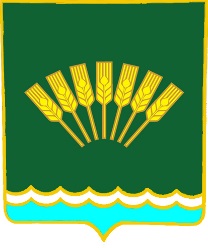 Совет Сельского поселения Аючевский сельсоветмуниципального районаСтерлитамакский район Республики Башкортостан